26/05 RM 04193Hardware e SoftwareATIVIDADE – PÁGINA: 281) O que é um HARDWARE? Dê 03 exemplos:Hardware  é  física  de  um  comtador/  é  formado  pelosComponentes  eletronicos,  como  posexemplo,  curcoicuitos de  fios  e luz, placas2) O que é um SOFTWARE? Dê 02 exemplos:Software  é  uma  sequencia  denistruções  escritas  para  seremin3) Escreva (S) para SOFTWARE e (H) para HARDWARE: ( )                          ( )                             ( )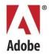 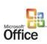 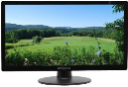 ( )                           ( )                          ( )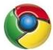 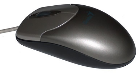 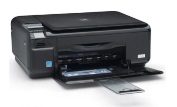 